Protocol internetgebruik 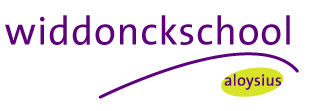 Op de scholen van de Aloysius stichting bieden wij internettoegang aan voor leerlingen. Middels dit protocol hebben we onze schoolafspraken vastgelegd. Inzet IpadDe Ipad is bedoeld als leermiddel. We vinden het belangrijk dat leerlingen middels apps, oefenweb, Blink, youteach, squla etc. bezig zijn met het onderwijs. Daarnaast kan de Ipad worden ingezet als middel om te belonen. De Ipad wordt niet gebruikt om spelletjes ed. te spelen wanneer leerlingen een interne time-out hebben. Wel kan gekozen worden om het in te zetten als digitaal leermiddel. (Whitelist)White listWe vinden het belangrijk wanneer leerlingen op een gecontroleerde manier bezig zijn met Ipad gebruik. Middels een ‘whitelist’ stellen leerkrachten vast welke websites leerlingen kunnen bezoeken. Afspraken-Youtube kijken kan als beloning. Houdt als leerkracht strikt toezicht op wat leerlingen kijken. Geen filmpjes met racisme, seks, geweld etc.  -Social mediakanalen mogen niet worden gebruikt!-Spelletjes waar leerlingen met een account moeten inloggen mogen niet. -Camara/video functie op Ipad mag niet worden gebruikt. Tenzij het als leermiddel wordt ingezet. Bruikleen-Ipad: leerlingen hebben de Ipad in bruikleen van de school. Indien leerlingen bewust niet goed omgaan met de Ipad of hoes waardoor deze kapot gaat wordt dit in rekening gebracht. -Koptelefoon /oortjes:Afspraken omtrent gebruik koptelefoons/oortjes voor Ipad. -elke leerling krijgt een nieuwe koptelefoon of oortjes in bruikleen. -deze nemen zij gedurende schoolloopbaan mee.-wat verslijt wordt vervangen.-wat kapot gemaakt wordt betaalt leerling zelf.